Учебная практика № 3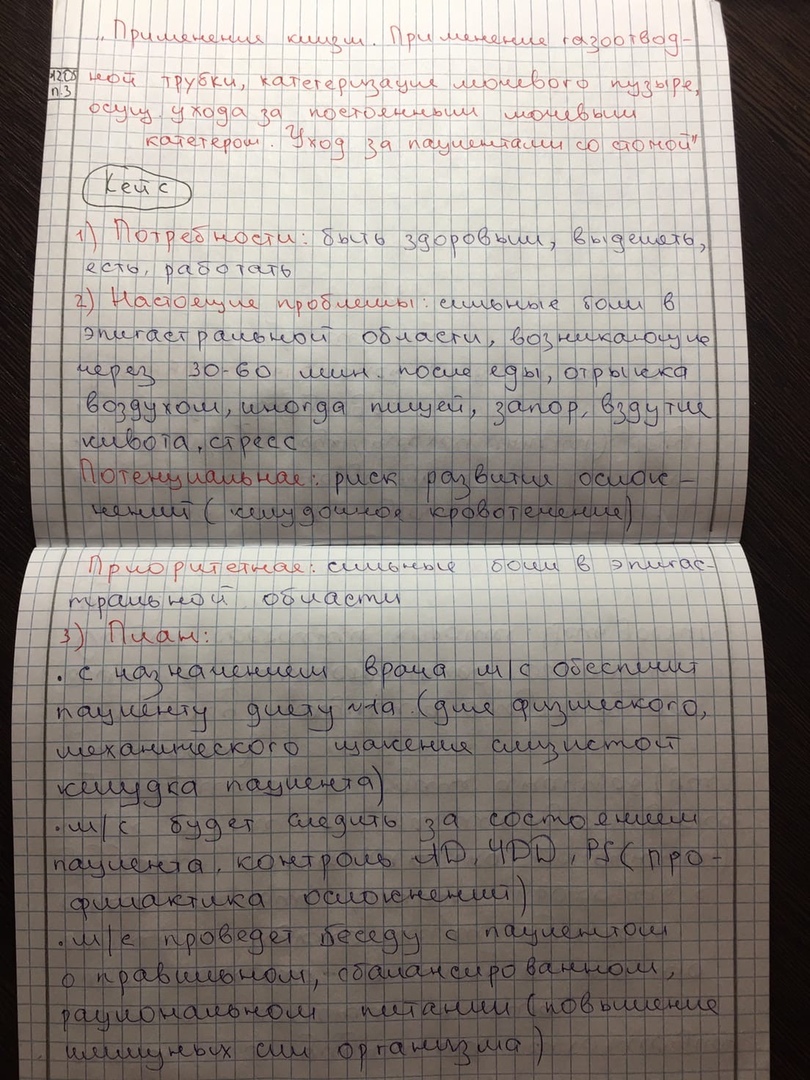 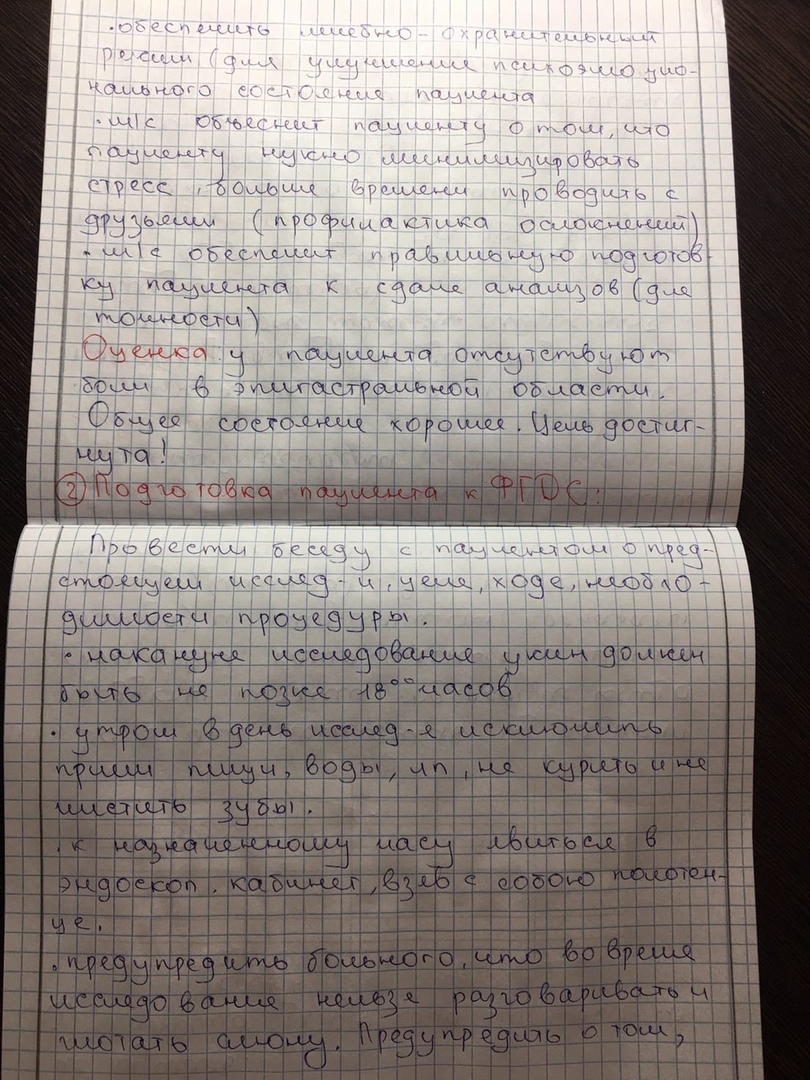 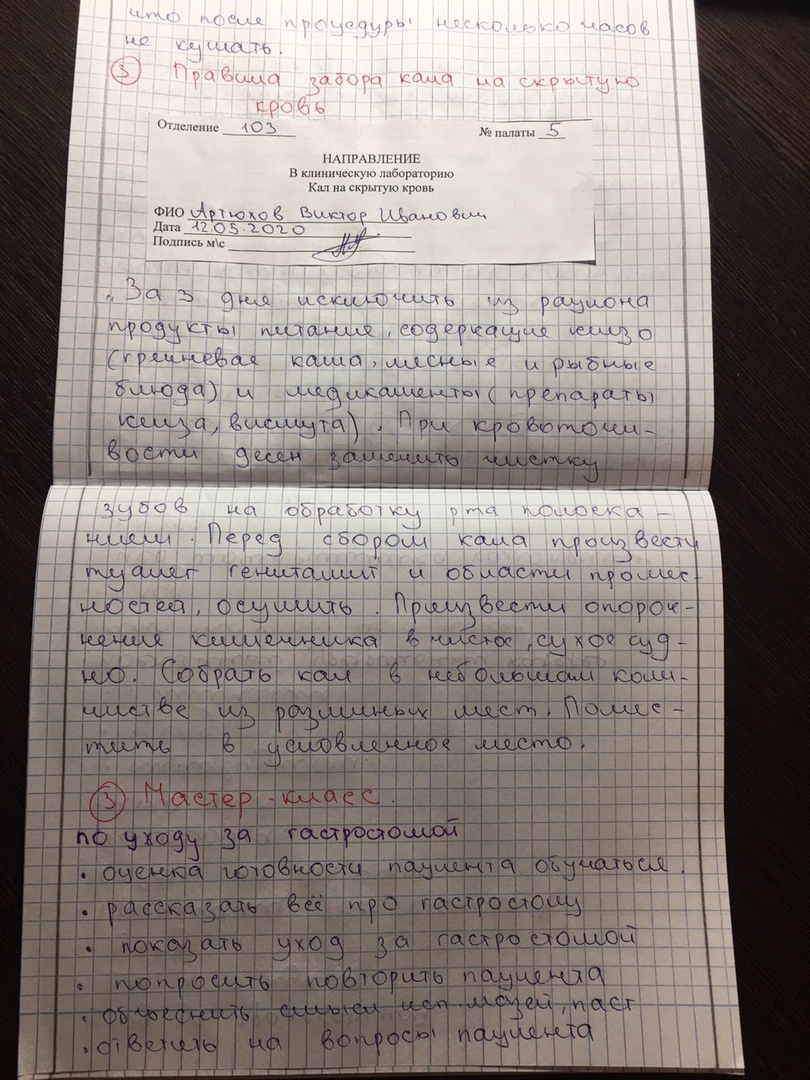 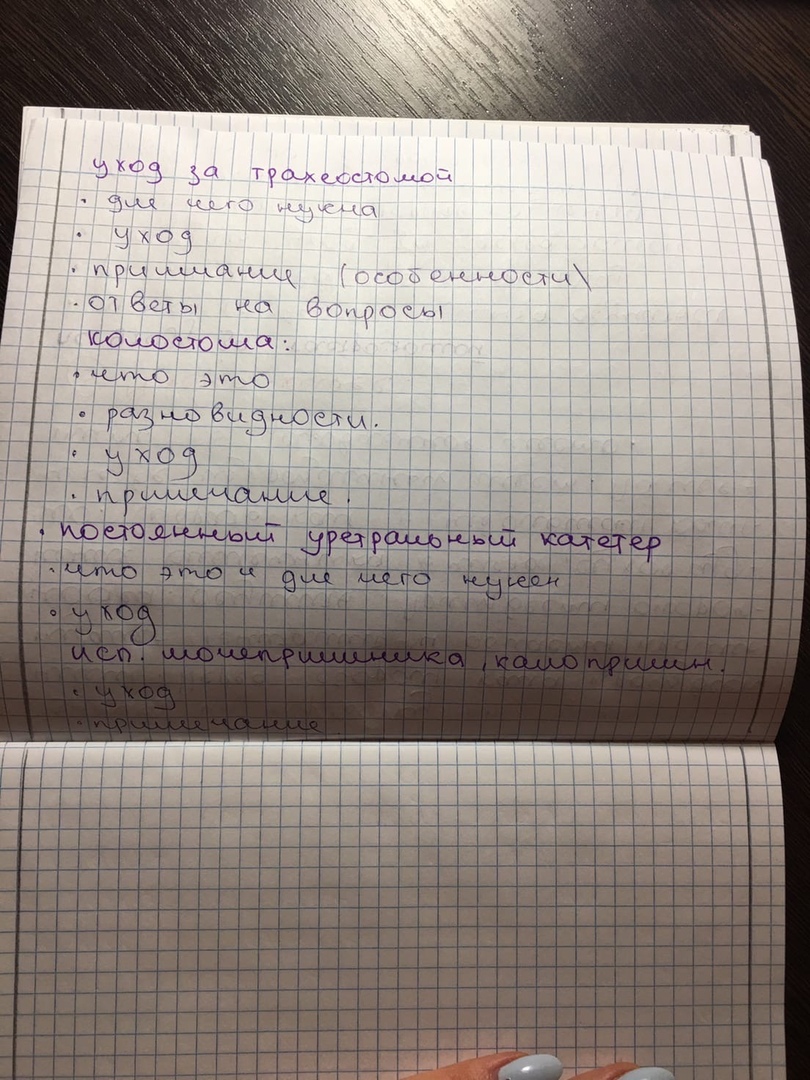 